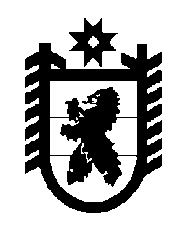 Российская Федерация Республика Карелия    УКАЗГЛАВЫ РЕСПУБЛИКИ КАРЕЛИЯО Министре культуры Республики Карелия В соответствии с пунктом 10 статьи 51 Конституции Республики Карелия назначить с 25 декабря 2015 года Лесонена Алексея Николаевича Министром культуры Республики Карелия.          Глава Республики  Карелия                                                               А.П. Худилайненг. Петрозаводск25 декабря 2015 года№ 132